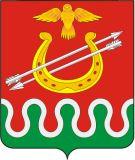 Администрация Боготольского районаКрасноярского краяРАСПОРЯЖЕНИЕг. Боготол«____» мая 2023 года						       №______- р            В соответствии со статьей 47 Федерального закона от 31.07.2021 № 248-ФЗ «О государственном контроле (надзоре) и муниципальном контроле в Российской Федерации», Федеральным законом от 06.10.2003 № 131-ФЗ «Об общих принципах организации местного самоуправления в Российской Федерации», Решением Боготольского районного Совета депутатов от 28.10.2021 № 11-91 «Об утверждении Положения о муниципальном контроле на автомобильном транспорте и в дорожном хозяйстве в границах населенных пунктов Боготольского района Красноярского края», руководствуясь статьей 18 Устава Боготольского района Красноярского края:1. Утвердить доклад об обобщении правоприменительной практики при осуществлении муниципального контроля на автомобильном транспорте и в дорожном хозяйстве в границах населенных пунктов Боготольского района Красноярского края за 2022 год, согласно приложению.		2. Контроль за исполнением распоряжения оставляю за собой. 3. Разместить распоряжение на официальном сайте Боготольского района в сети Интернет www.bogotol-r.ru.           4. Распоряжение вступает в силу со дня его подписания.Исполняющий полномочияГлавы Боготольского района                                                                 Н.В. БакуневичПриложение к распоряжению   администрации Боготольского района от ________________  2023   № ___- рДоклад об обобщении правоприменительной практики при осуществлении муниципального контроля на автомобильном транспорте и в дорожном хозяйстве в границах населенных пунктов Боготольского района Красноярского края за 2022 год (проект)В целях обеспечения единообразных подходов к применению контрольным (надзорным) органом и его должностными лицами обязательных требований, законодательства Российской Федерации о государственном контроле (надзоре), муниципальном контроле, выявления типичных нарушений обязательных требований, причин, факторов и условий, способствующих возникновению указанных нарушений; анализа случаев причинения вреда (ущерба) охраняемым законом ценностям, выявления источников и факторов риска причинения вреда (ущерба); подготовки предложений об актуализации обязательных требований; подготовки предложений о внесении изменений в законодательство Российской Федерации о государственном контроле (надзоре), муниципальном контроле, в соответствии  со статьей 47 Федерального закона от 31.07.2020 № 248-ФЗ «О государственном контроле (надзоре) и муниципальном контроле в Российской Федерации»  обобщена правоприменительная практика контрольного (надзорного) органа – администрации Боготольского муниципального района Красноярского края за 2022 год. 	Муниципальный контроль на автомобильном транспорте и в дорожном хозяйстве в границах населенных пунктов Боготольского района Красноярского края 1. Функции муниципального контроля:Контроль за соблюдением юридическими лицами, индивидуальными предпринимателями, гражданами (далее – контролируемые лица) обязательных требований:1) в области автомобильных дорог и дорожной деятельности, установленных в отношении автомобильных дорог общего пользования местного значения Боготольского района Красноярского края (далее – автомобильные дороги общего пользования):а) к эксплуатации объектов дорожного сервиса, размещенных в полосах отвода и (или) придорожных полосах автомобильных дорог общего пользования;б) к осуществлению работ по капитальному ремонту, ремонту и содержанию автомобильных дорог общего пользования и искусственных дорожных сооружений на них (включая требования к дорожно-строительным материалам и изделиям) в части обеспечения сохранности автомобильных дорог;2) установленных в отношении перевозок по муниципальным маршрутам регулярных перевозок, не относящихся к предмету федерального государственного контроля (надзора) на автомобильном транспорте и в дорожном хозяйстве в области организации регулярных перевозок.Муниципальный контроль за обеспечением сохранности автомобильных дорог местного значения на территории Боготольского муниципального района в 2022 году  осуществлялся администрацией Боготольского района  в соответствии со следующими нормативно – правовыми актами:- Федеральный закон от 31.07.2020 № 248-ФЗ «О государственном контроле (надзоре) и муниципальном контроле в Российской Федерации», - Федеральный закон от 08.11.2007 № 259-ФЗ «Устав автомобильного транспорта и городского наземного электрического транспорта», - Федеральный закон от 08.11.2007 № 257-ФЗ «Об автомобильных дорогах и о дорожной деятельности в Российской Федерации и о внесении изменений в отдельные законодательные акты Российской Федерации»,- Федеральный закон от 06.10.2003 № 131-ФЗ «Об общих принципах организации местного самоуправления в Российской Федерации»,- Федеральный закон от 26.12.2008 № 294-ФЗ «О защите прав юридических лиц и индивидуальных предпринимателей при осуществлении государственного контроля (надзора) и муниципального контроля»,- Постановление Правительства РФ № 336 от 10.03.2022 года «Об особенностях организации и осуществления государственного контроля (надзора), муниципального контроля».2. Нормативные акты, применяемые в 2022 году при осуществлении муниципального контроля за обеспечением сохранности автомобильных дорог местного значения на территории Боготольского муниципального района:Решение Боготольского районного Совета депутатов от 28.10.2021 № 11-91 «Об утверждении Положения о муниципальном контроле на автомобильном транспорте и в дорожном хозяйстве в границах населенных пунктов Боготольского района Красноярского края».В соответствии с Федеральным законом от 31.07.2020 № 248-ФЗ «О государственном контроле (надзоре) и муниципальном контроле в Российской Федерации» органами местного самоуправления  Боготольского района  приняты следующие нормативные  акты, регламентирующие  организацию и осуществление муниципального контроля на автомобильном транспорте и в дорожном хозяйстве:а) Решение Боготольского районного Совета депутатов от 28.10.2021 № 11-91 «Об утверждении Положения о муниципальном контроле на автомобильном транспорте и в дорожном хозяйстве в границах населенных пунктов Боготольского района Красноярского края».б) Постановление  администрации Боготольского района  от 01.08.2022 № 341-п  «Об утверждении Программы профилактики рисков причинения вреда (ущерба) охраняемым законом ценностям при осуществлении муниципального контроля на автомобильном транспорте и в дорожном хозяйстве в границах населенных пунктов Боготольского района Красноярского края на 2022 год»3. Проведение  муниципального контроля на автомобильном транспорте и в дорожном хозяйстве в границах населенных пунктов Боготольского района Красноярского края:Проверки в рамках муниципального контроля на автомобильном транспорте и в дорожном хозяйстве в границах населенных пунктов Боготольского района в отношении граждан, субъектов малого и среднего предпринимательства за истекший период 2022 года не проводились.        Решения о проведении плановых и внеплановых проверок граждан, субъектов малого и среднего предпринимательства в рамках муниципального контроля на автомобильном транспорте и в дорожном хозяйстве в границах населенных пунктов Боготольского района не принимались.    Основания для привлечения граждан, юридических лиц и индивидуальных предпринимателей к административной ответственности не  выявлялись.Выявить типичные нарушения обязательных требований, причины, факторы и условия, способствующие возникновению указанных нарушений; проанализировать  случаи причинения вреда (ущерба) охраняемым законом ценностям, выявить  источники и факторы риска причинения вреда (ущерба) в течение 2022 года  не представилось возможным ввиду отсутствия  соответствующей правоприменительной практики.Предложений об актуализации обязательных требований в сфере  осуществления  муниципального контроля на автомобильном транспорте и в дорожном хозяйстве, предложений о внесении изменений в законодательство Российской Федерации о государственном контроле (надзоре), муниципальном контроле не имеется  ввиду отсутствия  соответствующей правоприменительной практики.